Hướng dẫn đăng ký SMS Banking của VietcombankSau khi mở tài khoản ngân hàng Vietcombank, bạn nên kích hoạt SMS B@nking của Vietcombank để dễ dàng quản lý số dư tài khoản, nhận tin nhắn khi có biến động trong tài khoản hoặc kiểm tra các giao dịch gần nhất một cách nhanh chóng. Đây là dịch vụ ngân hàng qua tin nhắn điện thoại vô cùng tiện lợi mà hầu hết chủ thẻ Vietcombank đều sử dụng. Chỉ với một vài cú pháp đơn giản dưới đây bạn sẽ đăng ký dịch vụ SMS Banking cũng như hủy dịch vụ thành công mà không cần tới trực tiếp quầy giao dịch.Cách đăng ký SMS Banking VietcombankNhư đã đề cập ở trên, bạn sẽ theo dõi được tình hình biến động số dư tài khoản, chi tiêu thẻ tín dụng Vietcombank của mình khi sử dụng dịch vụ Nhận tin nhắn chủ động. Để đăng ký SMS B@nking của Vietcombank, soạn tin nhắn VCB CD gửi 6167.Để hủy dịch vụ SMS Banking Vietcombank, soạn VCB CD HUY gửi 6167.Ngoài ra, bạn có thể đăng ký dịch vụ SMS Banking của Vietcombank tại tất cả các điểm giao dịch của Vietcombank trên toàn quốc, hoặc bất kỳ cây ATM nào trên hệ thống của Vietcombank (áp dụng với những bạn dùng thẻ ATM Connect 24).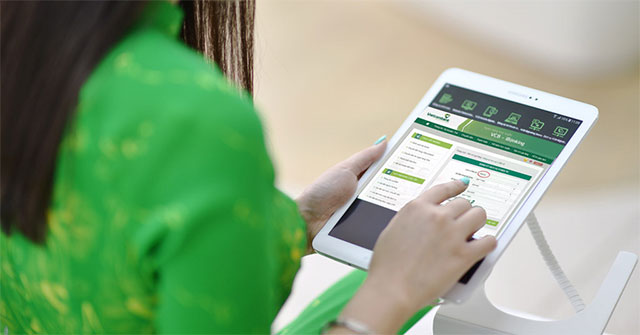 Chi phí sử dụng dịch vụ SMS Banking Vietcombank:Đăng ký SMS Banking Vietcombank: miễn phí.Dịch vụ truy vấn thông tin: 1.500 đồng/tin nhắn.Dịch vụ tin nhắn chủ động: 11.000 đồng/tháng/số điện thoại đăng ký (không giới hạn số lượng tin nhắn thông báo biến động số dư tài khoản hoặc chi tiêu thẻ tín dụng khách hàng).Các cú pháp sử dụng SMS Banking Vietcombank khác bạn cần biết1. Kiểm tra số dư tài khoản VietcombankCú pháp kiểm tra tài khoản Vietcombank mặc định: Soạn VCB SD gửi 6167.Cú pháp kiểm tra tài khoản Vietcombank tuỳ chọn: Soạn VCB SD Số_Tài_khoản gửi 6167.Ví dụ: VCB SD 0011xxxxxx gửi 6167.2. Kiểm tra sao kê giao dịchCú pháp kiểm tra giao dịch gần nhất trên tài khoản Vietcombank mặc định: Soạn VCB GD gửi 6167.Cú pháp kiểm tra giao dịch của tài khoản tùy chọn: Soạn VCB GD Số_Tài_khoản gửi 6167.Ví dụ: VCB GD 0011xxxxxx gửi 6167.3. Yêu cầu lấy mã OTPĐể lấy mã OTP (mã xác thực giao dịch dùng một lần) bạn soạn VCB OTP gửi 6167.5. Cú pháp nạp tiền điện thoại di độngSMS B@nking Vietcombank cho phép người dùng nạp tiền điện thoại di động trả trước với cú pháp đơn giản mà không cần đi mua thẻ nạp ngoài quán. Cụ thể, bạn soạn tin nhắn với nội dung: VCB NAP Số_tiềnN.Trong đó: Số_tiềnN là số tiền điện thoại mà bạn sẽ nạp thông qua tài khoản Vietcombank. Ví dụ, bạn muốn nạp thẻ 100.000 đồng thì chỉ cần soạn tin nhắn theo cú pháp như sau: VCB NAP 100N.Lưu ý: Cú pháp trên chỉ áp dụng cho việc nạp thẻ điện thoại theo số đã đăng ký SMS Banking Vietcombank.Vừa rồi là cách đăng ký SMS Banking Vietcombank cũng như một số cú pháp bạn cần biết khi sử dụng dịch vụ SMS Banking này. Ngoài hình thức nhắn tin văn bản, nếu như bạn đang sử dụng điện thoại thông minh, bạn cũng có thể tham khảo sử dụng dịch vụ Internet Banking Vietcombank - Đây là dịch vụ ngân hàng trực tuyến cho phép bạn nạp tiền điện thoại bằng thẻ Vietcombank, kiểm tra số dư tài khoản Vietcombank và rất nhiều giao dịch khác như chuyển khoản, thanh toán hóa đơn tiền điện, vé máy bay,... ngay trên máy tính hay thiết bị di động có kết nối Internet.Chúc bạn thực hiện thành công!